Publicado en Zaragoza el 28/09/2021 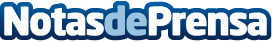 Diferentes tipos de macetas - por todomaceta.esUna maceta es una vasija donde se introduce la tierra para que las plantas puedan crecer. Estas, disponen de un agujero en la parte inferior para el drenaje del agua. Las macetas se emplean para cultivar plantas y flores de todo tipo. Sirve tanto para interiores como para exterioresDatos de contacto:Isabel663214754Nota de prensa publicada en: https://www.notasdeprensa.es/diferentes-tipos-de-macetas-por-todomaceta-es Categorias: Interiorismo Aragón Consumo Jardín/Terraza http://www.notasdeprensa.es